CHIAMATE A CUSTODIRE LA CASA COMUNE… e a una gratuità che accoglie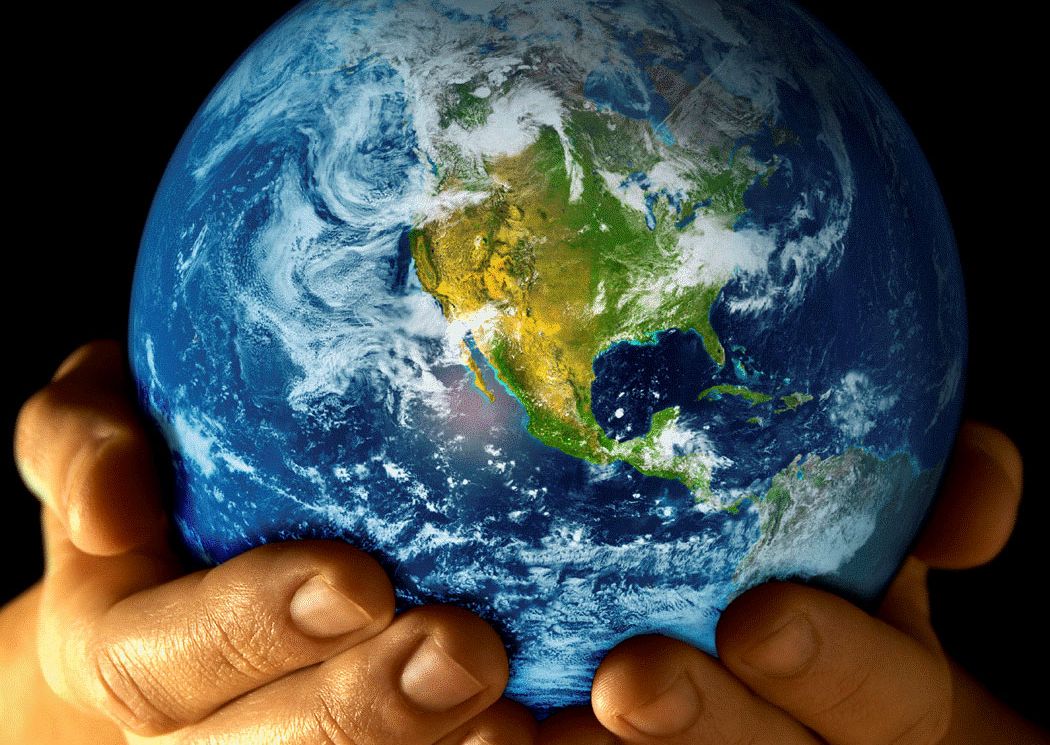 APRILE 2021_____________________________________________________________________________Dalla nostra vocazione in preghiera per tutte le vocazioni.Segno guidatoCanto: Lodi di Dio altissimoIntroduzione: Come esseri umani siamo chiamati a renderci conto che tutto quel che è fondamentale per la vita ci è stato dato gratuitamente: nulla possiamo darci da soli e niente è stato meritato.  Riconoscendo che tutto è gratis e viene da Dio, ciascuno può accogliere l’altro come un dono di Dio per sé e per l’umanità. Se come adulti abbiamo consapevolezza del dono gratuito che siamo, possiamo aiutare i giovani a scoprire i loro doni e a vivere la vita come restituzione e in gratitudine per ciò che abbiamo ricevuto.Preghiera allo SpiritoVieni, Spirito Santo! Mostraci la tua bellezzariflessa in tutti i popoli della terra,per scoprire che tutti sono importanti,che tutti sono necessari, che sono volti differentidella stessa umanità amata da Dio. Amen.  Dall’enciclica Fratelli Tutti					     (138-140)[…] Abbiamo bisogno che un ordinamento mondiale giuridico, politico ed economico “incrementi e orienti la collaborazione internazionale verso lo sviluppo solidale di tutti i popoli”. […]Tuttavia, non vorrei ridurre questa impostazione a una qualche forma di utilitarismo. Esiste la gratuità. È la capacità di fare alcune cose per il solo fatto che di per sé sono buone, senza sperare di ricavarne alcun risultato, senza aspettarsi immediatamente qualcosa in cambio. Ciò permette di accogliere lo straniero, anche se al momento non porta un beneficio tangibile. Eppure ci sono Paesi che pretendono di accogliere solo gli scienziati e gli investitori.Chi non vive la gratuità fraterna fa della propria esistenza un commercio affannoso, sempre misurando quello che dà e quello che riceve in cambio. Dio, invece, dà gratis, fino al punto che aiuta persino quelli che non sono fedeli, e «fa sorgere il suo sole sui cattivi e sui buoni» (Mt 5,45). Per questo Gesù raccomanda: «Mentre tu fai l’elemosina, non sappia la tua sinistra ciò che fa la tua destra, perché la tua elemosina resti nel segreto» (Mt 6,3-4). Abbiamo ricevuto la vita gratis, non abbiamo pagato per essa. Dunque tutti possiamo dare senza aspettare qualcosa, fare il bene senza pretendere altrettanto dalla persona che aiutiamo. È quello che Gesù diceva ai suoi discepoli: «Gratuitamente avete ricevuto, gratuitamente date» (Mt 10,8).Pausa breve di silenzioRit.:Alleluia, alleluia, alleluia, alleluia.
       Alleluia, alleluia. Alleluia!Signore sei venuto, fratello in mezzo a noi.
Signore hai portato amore e libertà.
Signore sei vissuto nella povertà.
Noi ti ringraziamo Gesù.Dalla vita seconda di Tommaso da Celano			         (FF 750)Desiderando questo felice viandante uscire presto dal mondo, come da un esilio di passaggio, trovava non piccolo aiuto nelle cose che sono nel mondo stesso. Infatti si serviva di esso come di un campo di battaglia contro le potenze delle tenebre, e nei riguardi di Dio come di uno specchio tersissimo della sua bontà. In ogni opera loda l'Artefice; tutto ciò che trova nelle creature lo riferisce al Creatore. Esulta di gioia in tutte le opere delle mani del Signore, e attraverso questa visione letificante intuisce la causa e la ragione che le vivifica. Nelle cose belle riconosce la Bellezza Somma, e da tutto ciò che per lui è buono sale un grido: «Chi ci ha creati è infinitamente buono». Attraverso le orme impresse nella natura, segue ovunque il Diletto e si fa scala di ogni cosa per giungere al suo trono.Pausa breve di silenzioRit.:Alleluia, alleluia, alleluia, alleluia.
       Alleluia, alleluia. Alleluia!Signore sei venuto, fratello in mezzo a noi.
Signore hai portato amore e libertà.
Signore sei vissuto nella povertà.
Noi ti ringraziamo Gesù.Dal Diario di Elisabetta Vendramini				       (D 1645) 20 mattina. Meditando come la Misericordia, abbenché eguale agli altri attributi, pure sopra ognuno di questi si manifesta con una chiara luce, così mi fu detto e mostrato: Un padre ama ogni sua creatura e la benefica paternamente e compatisce ancora misericordiosamente perché è cosa sua, e con una indicibile e struggente tenerezza mi si disse: Sono mie creature. Lingua d’angelo forse potrebbe descrivere ciò che in tali detti io conobbi e vidi in Misericordia e di Misericordia divina a pro dell’uomo; io al certo ne sono incapace ad onta di tal chiaro. Questo lume sorpassò ogni altro lume avuto in Misericordia. Oh eccessivo amore del Dio nostro! come mai potrei neppure sostenere una fonda meditazione di quanto conobbi e vidi? parmi che l’anima lascerebbe la vita da dolci strette. Vidi ancora come l’onnipotenza nel crearci, la ricchezza in provvederci, la pazienza e mitezza in tollerarci ed in punirci, tutti questi attributi smaltati li vidi di Misericordia e tutti misericordiosi li vidi. Ah, io sono soffocata dolcemente da misericordie tali!Pausa breve di silenzioRit.:Alleluia, alleluia, alleluia, alleluia.
       Alleluia, alleluia. Alleluia!Signore sei venuto, fratello in mezzo a noi.
Signore hai portato amore e libertà.
Signore sei vissuto nella povertà.
Noi ti ringraziamo Gesù.Preghiera salmica 						     (Sal 145 ) Ant. Tu apri la tua mano e sazi la fame di ogni viventeO Dio, mio re, voglio esaltarti e benedire il tuo nome in eterno e per sempre.Ti voglio benedire ogni giorno,lodare il tuo nome in eterno e per sempre.Grande è il Signoree degno di ogni lode,la sua grandezzanon si può misurare.Una generazione narra all’altra le tue opere,annunzia le tue meraviglie.Proclamano lo splendore della tua gloriae raccontano i tuoi prodigi.Dicono la stupenda tua potenzae parlano della tua grandezza.Diffondono il ricordo della tua bontà immensa,acclamano la tua giustizia.Paziente e misericordioso è il Signore,lento all’ira e ricco di grazia.Buono è il Signore verso tutti,la sua tenerezza si espande su tutte le creature.Ti lodino, Signore, tutte le tue operee ti benedicano i tuoi fedeli.Dicano la gloria del tuo regnoe parlino della tua potenza,per manifestare agli uomini i tuoi prodigie la splendida gloria del tuo regno.Il tuo regno è regno di tutti i secoli,il tuo dominio si estende ad ogni generazione.Fedele è il Signore in tutte le sue parole,santo in tutte le sue opere.Il Signore sostiene quelli che vacillanoe rialza chiunque è caduto.Gli occhi di tutti sono rivolti a te in attesae tu provvedi loro il cibo a suo tempo.Tu apri la tua manoe sazi la fame di ogni vivente.Giusto è il Signore in tutte le sue vie,santo in tutte le sue opere.Il Signore è vicino a quanti lo invocano,a quanti lo cercano con cuore sincero.Appaga il desiderio di quelli che lo temono,ascolta il loro grido e li salva.Il Signore protegge quanti lo amano,ma disperde tutti gli empi.Canti la mia boccala lode del Signore.Ogni vivente benedica il suo nome santo,in eterno e sempre.
Gloria…Ant. Tu apri la tua mano e sazi la fame di ogni viventeG.: Lasciamo che la Parola del Signore illumini la nostra vita e fissiamo il nostro sguardo su Gesú.Canto: Alleluia, alleluia, alleluia, alleluia.
             Alleluia, alleluia. Alleluia!Dal vangelo secondo Matteo			(Mt 5,44-45.10,8) Ma io vi dico: Amate i vostri nemici, benedite coloro che vi maledicono, fate del bene a coloro che vi odiano, e pregate per coloro che vi maltrattano e vi perseguitano, affinché siate figli del Padre vostro, che è nei cieli, poiché egli fa sorgere il suo sole sopra i buoni e sopra i malvagi e fa piovere sopra i giusti e sopra gli ingiusti. […] Guarite gli infermi, mondate i lebbrosi, risuscitate i morti, scacciate i demoni; gratuitamente avete ricevuto, gratuitamente date.Domande-provocazioni per la riflessione personale:Come vivo la gratuità fraterna? Come viviamo la gratuità fraterna nella nostra fraternità?Come possiamo accogliere lo straniero tra noi? Lo straniero in noi? Nel silenzio del tuo cuore, sei cosciente che la vita che vivi l’hai ricevuta gratis? Che la sorella vicino a te ha ricevuto la vita gratis? Pausa lunga di silenzioPreghiere spontaneePadre nostroPreghiera al Creatore (da pregare insieme)Signore e Padre dell’umanità, che hai creato tutti gli esseri umani con la stessa dignità,infondi nei nostri cuori uno spirito fraterno.Ispiraci il sogno di un nuovo incontro, di dialogo, di giustizia e di pace. Stimolaci a creare società più sane e un mondo più degno,senza fame, senza povertà, senza violenza, senza guerre.Il nostro cuore si apraa tutti i popoli e le nazioni della terra,per riconoscere il bene e la bellezzache hai seminato in ciascuno di essi,per stringere legami di unità, di progetti comuni,di speranze condivise. Amen.Canto finale (o altro canto adatto)Alleluia, alleluia, alleluia, alleluia.
Alleluia, alleluia. Alleluia!Signore sei venuto, fratello nel dolor.
Signore hai parlato del Regno dell'amor.
Signore hai donato la tua vita a noi.
Noi ti ringraziamo Gesù.Signore sei risorto e resti in mezzo a noi.
Signore ci hai chiamati e resi amici tuoi.
Signore Tu sei via alla verità.
Noi ti ringraziamo Gesù._____________________________________________________________________________